§1413-A.  DefinitionsAs used in this article, unless the context otherwise indicates, the following terms have the following meanings.  [PL 1995, c. 560, Pt. F, §13 (NEW).]1.  Advisory council. [PL 2009, c. 174, §5 (RP).]1-A.  Commission.  "Commission" means the Commission for the Deaf, Hard of Hearing and Late Deafened.[PL 2009, c. 652, Pt. A, §39 (AMD).]2.  Deaf.  "Deaf" means that the sense of hearing of an individual is nonfunctional for the purpose of communication and that individual must depend primarily upon visual communication.[PL 1995, c. 560, Pt. F, §13 (NEW).]3.  Hard of hearing.  "Hard of hearing" means a hearing loss in an individual that results in a functional loss, but not to the extent that the individual must depend primarily upon visual communication.[PL 1995, c. 560, Pt. F, §13 (NEW).]4.  Statewide registry. [PL 2009, c. 174, §7 (RP).]5.  Late deafened.  "Late deafened" means that the sense of hearing of an individual is nonfunctional for the purpose of communication and that the individual must depend primarily upon visual communication.  The loss of the sense of hearing for a late-deafened individual occurs after the development of speech and language.[PL 2009, c. 174, §8 (NEW).]SECTION HISTORYPL 1995, c. 560, §F13 (NEW). PL 2009, c. 174, §§5-8 (AMD). PL 2009, c. 652, Pt. A, §39 (AMD). The State of Maine claims a copyright in its codified statutes. If you intend to republish this material, we require that you include the following disclaimer in your publication:All copyrights and other rights to statutory text are reserved by the State of Maine. The text included in this publication reflects changes made through the First Regular and First Special Session of the 131st Maine Legislature and is current through November 1. 2023
                    . The text is subject to change without notice. It is a version that has not been officially certified by the Secretary of State. Refer to the Maine Revised Statutes Annotated and supplements for certified text.
                The Office of the Revisor of Statutes also requests that you send us one copy of any statutory publication you may produce. Our goal is not to restrict publishing activity, but to keep track of who is publishing what, to identify any needless duplication and to preserve the State's copyright rights.PLEASE NOTE: The Revisor's Office cannot perform research for or provide legal advice or interpretation of Maine law to the public. If you need legal assistance, please contact a qualified attorney.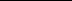 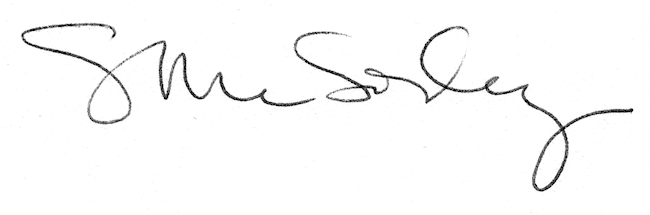 